             Pułtusk, dnia 12.07.2023 r.ZAPYTANIE OFERTOWE
w sprawie zakupu wyposażenia kuchni w stołówce szkolnej oraz wyposażenia pomieszczeń przeznaczonych do spożywania posiłków w ramachRządowego programu „Posiłek w szkole i w domu”dla potrzeb Specjalnego Ośrodka Szkolno – Wychowawczegoim. Anny Karłowicz w PułtuskuI. DANE OGŁASZAJĄCEGO ZAPYTANIE OFERTOWESpecjalny Ośrodek Szkolno – Wychowawczy im. Anny Karłowicz w Pułtusku
06-100 Pułtusk, aleja Tysiąclecia 12, NIP 568-12-72-422, Regon 130454737,
godziny urzędowania: poniedziałek - piątek 8.00 – 16.00, tel./fax.: 23 692 03 75, 
e-mail: sosw_pultusk@op.pl.Zamawiający zaprasza do złożenia oferty cenowej na przeprowadzenie:      1. zakupu wyposażenia kuchni w stołówce szkolnej oraz wyposażenia pomieszczeń przeznaczonych do spożywania posiłków w ramach Rządowego programu „Posiłek w szkole i w domu” dla potrzeb Specjalnego Ośrodka Szkolno – Wychowawczego im. Anny Karłowicz w Pułtusku.II. TRYB Do  niniejszego  postępowania  nie  mają  zastosowania  przepisy i  procedury określone ustawą z dnia 11 września 2019 r. - Prawo zamówień publicznych (Dz. U. z 2022 r. 
poz. 1710 ze zm.) zwaną dalej ustawą Pzp. Zgodnie z art. 2 ust. 1 pkt. 1 w/w ustawy Pzp niniejsze zamówienie podlega wyłączeniu od stosowania ustawy Pzp. 
Zamówienie będzie prowadzone w sposób celowy i oszczędny z zachowaniem zasady uzyskania najlepszych efektów. 	
 III. OPIS PRZEDMIOTU ZAMÓWIENIA:
     1. Przedmiot zamówienia obejmuje:       a. Wyposażenie kuchni w stołówce szkolnej, według załącznika nr 4,b. Wyposażenie pomieszczeń przeznaczonych do spożywania posiłków (jadalni), według załącznika nr 5,c. Wykonawca dostarczy zakupione wyposażenie bez dodatkowych kosztów,d. Cena jednostkowa poszczególnych pozycji przedmiotu zamówienia nie może przekroczyć 10 000,00 zł.2. Uwagi dotyczące opisu przedmiotu zamówienia:a. wyposażenie stanowi materiały i wyroby przeznaczone do kontaktu z żywnością, musi odpowiadać wymaganiom ogólnym określonym w art. 3 rozporządzenia (WE) nr 1935/2004 Parlamentu Europejskiego i Rady z dnia 27 października 2004 r. w sprawie materiałów i wyrobów przeznaczonych do kontaktu z żywnością oraz uchylającego dyrektywy 80/590/EWG i 89/109/EWG  (Dz.  Urz.  UE  L  338 z 13.11.2004,  str. 4  oraz Dz. Urz. UE L 188 z 18.07.2009. str. 14),b. posiadać deklarację CE,c. być fabrycznie nowe i wolne od obciążeń prawami osób trzecich,d. posiadać dołączone niezbędne instrukcje i materiały dotyczące użytkowania sporządzone w języku polskim,e. posiadać  okres   gwarancji   udzielonej   przez   producenta  lub   dostawcę  nie krótszy niż 2 lata,f. wyposażenie, które nie stanowi materiałów i wyrobów przeznaczonych do kontaktu 
z żywnością, musi spełniać powyższe wymagania z wyłączeniem obowiązku posiadania deklaracji CE.3. Wspólny słownik zamówień CPV: 39141000-2 Meble i wyposażenie kuchni.IV. TERMIN WYKONANIA PRZEDMIOTU ZAMÓWIENIA

Usługę należy wykonać w terminie do dnia 25 sierpnia 2023 roku.
V. WYKONAWCA ZOBOWIĄZUJE SIĘ W SZCZEGÓLNOŚCI DO:
1. rzetelnego i terminowego zrealizowania zamówienia, 
2. należytej staranności w realizacji zamówienia.      3. Wymogi stawiane Wykonawcy:
      posiadanie przez wykonawcę znajomości określonej branży zdobytej w trakcie wykonywania podobnych zamówień.VI. ZAMAWIAJĄCY ZASTRZEGA SOBIE PRAWO DO: zmiany lub uzupełnienia treści zapytania;unieważnienia postępowania na każdym etapie bez podania przyczyn. 
Z tytułu unieważnienia postępowania Wykonawcom nie przysługuje żadne roszczenie w stosunku do Zamawiającego;wezwania Wykonawcy, w przypadku stwierdzenia uchybień formalnych ofercie, do złożenia w określonym terminie, stosownych oświadczeń, wyjaśnień lub dokumentów;poprawy omyłek rachunkowych w obliczeniu ceny (za zgodą Wykonawcy), o czym poinformowani zostaną wszyscy wykonawcy składający oferty;poprawy oczywistych pomyłek pisarskich.VII. PROTOKÓŁ ODBIORU 
Po dostawie w całości przedmiotu zamówienia zostanie sporządzony Protokół odbioru na podstawie, którego Wykonawca wystawi Zamawiającemu Fakturę Vat.
VIII. WARUNKI UDZIAŁU W POSTĘPOWANIU 
1. O udzielenie zamówienia mogą ubiegać się Wykonawcy, którzy spełniają warunki, dotyczące:a) posiadania uprawnień do wykonywania określonej działalności lub czynności, jeżeli przepisy prawa nakładają obowiązek ich posiadania,
b) posiadania wiedzy i doświadczenia w określonej branży,
c) dysponowania odpowiednim potencjałem technicznym oraz osobami zdolnymi do wykonania zamówienia;
d) sytuacji ekonomicznej i finansowej.2.  Z możliwości realizacji zamówienia wyłączone są podmioty, które są powiązane 
z Zamawiającym kapitałowo lub osobowo. Poprzez powiązanie kapitałowe lub osobowe rozumie się wzajemne powiązania między Zamawiającym lub osobami upoważnionymi do zaciągania zobowiązań w imieniu Zamawiającego lub osobami wykonującymi 
w imieniu Zamawiającymi czynności związane z przygotowaniem i przeprowadzeniem procedury wyboru Wykonawcy, a Wykonawcą, polegające w szczególności na: uczestniczeniu w spółce jako wspólnik spółki cywilnej lub spółki osobowej;posiadaniu udziałów lub co najmniej 10% akcji;posiadaniu funkcji członka organu nadzorczego lub zarządzającego, prokurenta, pełnomocnika;pozostawaniu w związku małżeńskim, w stosunku pokrewieństwa lub powinowactwa w linii prostej, pokrewieństwa lub powinowactwa w linii bocznej do drugiego stopnia lub w stosunku przysposobienia, opieki lub kurateli. 	
IX. SPOSÓB PRZYGOTOWANIA OFERTY
Oferenci zobowiązani są do złożenia dokumentów:a. drogą mailową na adres sosw@pultusk.op.plb. osobiście, wersja papierowa, w siedzibie jednostki aleja Tysiąclecia 12, 06-100 Pułtusk       w terminie do 20 lipca 2023 r. do godziny 12.00.X. INFORMACJA O SPOSOBIE POROZUMIEWANIA SIĘ ZAMAWIAJĄCEGO Z WYKONAWCAMI ORAZ PRZEKAZYWANIA OŚWIADCZEŃ 
I DOKUMENTÓWOsobą uprawnioną do bezpośredniego kontaktowania się z Wykonawcami ze strony Zamawiającego jest:Wioletta Dąbrowska – pomoc administracyjna SOSWXI. KRYTERIA OCENY OFERTZa ofertę najkorzystniejszą zostanie uznana oferta, zawierająca wszystkie wymagane załączniki złożona przez Wykonawcę spełniającego wszystkie warunki udziału 
w postępowaniu oraz otrzyma największą liczbę punktów, 
przy czym: cena stanowi 100% - 100 pkt.	
Komisja przyzna każdej ofercie punkty w kryterium „Cena brutto” wg wzoru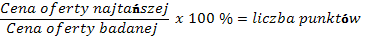 XII. INFORMACJE DOTYCZĄCE PŁATNOŚCI       Faktura VAT z 14 – dniowym terminem płatności.XIII. WYNIK POSTĘPOWANIA      O wyborze najkorzystniejszej oferty Zamawiający powiadomi oferentów telefonicznie.XIV. LISTA ZAŁĄCZNIKÓW  Załącznik nr 1 – Formularz ofertowy Załącznik nr 2 i 3 – oświadczenia  Załącznik nr 4 i 5 – opis przedmiotu zamówienia                                                                                                                      Dyrektor                                                                                              /-/ Aldona Iniarska
                                                                                         ………………………………………..
                                                                                                 Podpis ZamawiającegoKlauzula obowiązku informacyjnego zgodnie z art.13 RODO Zgodnie z art. 13 ust. 1 Ogólnego Rozporządzenia o Ochronie Danych (RODO) informujemy, że:administratorem Państwa danych osobowych Specjalny Ośrodek Szkolno-Wychowawczy im. Anny Karłowicz 
w Pułtusku, adres: ul. Al. Tysiąclecia 12, 06 – 100 Pułtusk; administrator wyznaczył Inspektora Ochrony Danych, z którym mogą się Państwo kontaktować w sprawach przetwarzania Państwa danych osobowych za pośrednictwem poczty elektronicznej: sosw_pultusk@op.pl; administrator będzie przetwarzał Państwa dane osobowe na podstawie art.6 ust.1 lit. b) RODO, tj. przetwarzanie jest niezbędne w celu wykonania umowy, której stroną jest osoba, której dane dotyczą, lub do podjęcia działań na żądanie osoby, której dane dotyczą, przed zawarciem umowy,dane osobowe mogą być udostępnione innym uprawnionym podmiotom, na podstawie przepisów prawa, a także na rzecz podmiotów, z którymi administrator zawarł umowę w związku z realizacją usług na rzecz administratora 
(np. kancelarią prawną, dostawcą oprogramowania, zewnętrznym audytorem, zleceniobiorcą świadczącym usługę 
z zakresu ochrony danych osobowych); administrator nie zamierza przekazywać Państwa danych osobowych do państwa trzeciego lub organizacji międzynarodowej; mają Państwo prawo uzyskać kopię swoich danych osobowych w siedzibie administratora. Dodatkowo zgodnie z art. 13 ust. 2 RODO informujemy, że: Państwa dane osobowe będą przechowywane do momentu upływu okresu przedawnienia wynikającego z ustawy 
z dnia 23 kwietnia 1964r. Kodeks cywilny; przysługuje Państwu prawo dostępu do treści swoich danych, ich sprostowania lub ograniczenia przetwarzania, 
a także prawo do wniesienia sprzeciwu wobec przetwarzania, prawo do przeniesienia danych oraz prawo do wniesienia skargi do organu nadzorczego; podanie danych osobowych jest dobrowolne, jednakże niezbędne do zawarcia umowy. Konsekwencją niepodania danych osobowych jest brak realizacji umowy;  administrator nie podejmuje decyzji w sposób zautomatyzowany w oparciu o Państwa dane osobowe.Załącznik nr 1 do Zapytania ofertowegoFORMULARZ OFERTOWY dotyczyzakupu wyposażenia kuchni w stołówce szkolnej oraz wyposażenia pomieszczeń   przeznaczonych do spożywania posiłków w ramach Rządowego programu „Posiłek w szkole i  w  domu”    dla   potrzeb    Specjalnego   Ośrodka    Szkolno  – Wychowawczego im. Anny Karłowicz w Pułtusku.DANE OFERENTAOdpowiadając na zapytanie ofertowe dotyczące ……………………………………………….
…………………………………………………………………………………………………...
oświadczam iż:Zapoznałem/am się z treścią Zapytania Ofertowego i nie wnoszę do niego zastrzeżeń oraz przyjmuję warunki w nim zawarte.Oferuję realizację usługi będącej przedmiotem zamówienia, zgodnie z wymogami opisanymi w Zapytaniu Ofertowym według poniższej kalkulacji: OFERTA CENOWAOświadczam, że podane ceny obejmują wszelkie koszty związane z realizacją zamówienia,w tym dostawę wyposażenia. ……………………dnia……………                          …………………………………..
       miejscowość                                                                            pieczęć i podpis OferentaZałącznik nr 2 do Zapytania ofertowegoOświadczenie o potencjale i możliwościach technicznych, finansowych oraz prawnychOświadczam, że spełniam warunki udziału w zapytaniu ofertowym ogłoszonym przez Specjalny Ośrodek Szkolno – Wychowawczy im. Anny Karłowicz w Pułtusku, dotyczące 
w szczególności: posiadania uprawnień do wykonywania określonej działalności lub czynności, jeżeli przepisy prawa nakładają obowiązek ich posiadania,posiadania wiedzy i doświadczenia niezbędnych do wykonywania zamówienia, dysponowania odpowiednim potencjałem technicznym oraz osobami zdolnymi do wykonania zamówienia,sytuacji ekonomicznej i finansowej. ……………………dnia……………                         …………………………………..
      miejscowość                                                                                          pieczęć i podpis OferentaZałącznik nr 3 do Zapytania ofertowego…………………………………….
         (dane Wykonawcy/pieczęć)OŚWIADCZENIEo braku powiązań osobowych lub kapitałowych z ZamawiającymSkładając ofertę w odpowiedzi na zapytanie ofertowe …………………………………………
……………………………………………………………………………………………...………………………………………………………………………………………….……………..
w ramach projektu pn. ………………………………………………………………….……….
………………………………………………………………………………….…..……………………………………………………………………………………………….oświadczam iż:jestem/nie jestempowiązany/a osobowo lub kapitałowo z Zamawiającym – Specjalnym Ośrodkiem 
Szkolno – Wychowawczym im. Anny Karłowicz w Pułtusku. 	
Poprzez powiązania kapitałowe lub osobowe rozumie się wzajemne powiązania między Zamawiającym lub osobami upoważnionymi do zaciągania zobowiązań w imieniu Zamawiającego lub osobami wykonującymi w imieniu Zamawiającymi czynności związane 
z przygotowaniem i przeprowadzeniem procedury wyboru Wykonawcy, a Wykonawcą, polegające w szczególności na: uczestniczeniu w spółce jako wspólnik spółki cywilnej lub spółki osobowej;posiadaniu co najmniej 10% udziałów lub akcji;posiadaniu funkcji członka organu nadzorczego lub zarządzającego, prokurenta, pełnomocnika;pozostawaniu w związku małżeńskim, w stosunku pokrewieństwa lub powinowactwa w linii prostej, pokrewieństwa lub powinowactwa w linii bocznej do drugiego stopnia lub w stosunku przysposobienia, opieki lub kurateli.………………………………………………….
                 data i czytelny podpis Wykonawcy                                                                                                  Załącznik nr 4 do Zapytania ofertowego           OPIS PRZEDMIOTU ZAMÓWIENIA - Wyposażenie kuchni w stołówce szkolnej1. Lodówka gastronomiczna nierdzewna 900L 2-drzwiowa, 1 szt.,2. Patelnia elektryczna 40L uchylna, ze stali nierdzewnej, płynna regulacja temperatury, zasilanie elektryczne, szer. 700 mm, głębokość 786 mm, wysokość  912 mm, 1 szt.,3. Wilk, maszyna do mięsa TC12, ze stali nierdzewnej, 220 kg, 1100W, z dwoma sitkami, 1 szt.,4. Piec konwekcyjno -parowy z podstawą, zasilanie elektryczne, 4 poziomy, 1 szt.,5. Umywalka wolnostojąca SS, uruchamiana stopą, 1 szt.,6. Kocioł warzelny 90L, zasilanie elektryczne, dwuścienny, grzanie pośrednie, na kółkach, ze stali nierdzewnej, 1 szt.,7. Obieraczka do ziemniaków, wsad 12kg, czasomierz z regulacją, 1 szt.,8. Elektryczna szatkownica do warzyw z tarczami, moc silnika min. 550W, 1 szt.,9. Krajalnica do wędlin, z powłoką nieprzywierającą, 1 szt.,10. Maszynka do rozbijania mięsa (kotleciarka), 1 szt.,11. Kuchnia elektryczna 4-palnikowa(płytowa), zasilanie elektryczne, moc całkowita ok. 10kW, 1 szt.,12. Mikser planetarny do wyrabiania ciasta oraz ubijania piany, pojemność 7l, regulacja prędkości, 1 szt.,13. Wózek kelnerski 3-półkowy, konstrukcja skręcana, ze stali nierdzewnej, 1 szt.,14. Szafa metalowa 1200x600x2000 cm, stal nierdzewna, 1 szt.,15. Regał ze stali nierdzewnej perforowany, 4 półki, 100x70x180 cm, pełne półki, 1 szt.,16. Szafka wisząca przelotowa 120x40x60 cm, stal nierdzewna, 2 szt.,17. Stół ze stali nierdzewnej 120x60 cm, 1 szt.,18. Szafka kuchenna ze stali nierdzewnej 120x 40 cm, drzwi suwane, 1 szt.,19. Stół ze zlewem – 3 komory, 50x100x97 cm, stal nierdzewna, 1 szt.,20. Stół z dwoma zlewami i półką, 100x60x85 cm, przyścienny, ze stali nierdzewnej, 1 szt.,21. Stół z basenem jednokomorowym 100x60x85 cm, ze stali nierdzewnej, 2 szt.,22. Stół blat roboczy kuchenny z szafką 120x60x85 cm, przyścienny, szafka z drzwiami suwanymi, ze stali nierdzewnej, 1 szt.,23. Stół roboczy z szafką 200x60x96 cm, drzwi przesuwne, ze stali nierdzewnej, 2 szt.,24. Ociekacz na naczynia 70x27x37 cm, do zawieszenia na ścianie, 3 szt.,25. Patelnia z powłoką tytanową, Srednica 28 cm, stal nierdzewna, aluminium, 2 szt.,26. Stolnica stalowa 49x47 cm, stal nierdzewna, 3 szt.,27. Czajnik elektryczny 1,8 L, bezprzewodowy, 2 szt.,28. Termos do żywności 10L, stal nierdzewna, 2 szt.,29. Garnek wysoki z pokrywą 50L, średnica 40 cm, stal nierdzewna. 1 szt.,30. Garnek z pokrywą 30L, średnica 40 cm, stal nierdzewna. 1 szt.,31. Komplet garnków (5 części), zróżnicowana pojemność, stal nierdzewna, 1 szt.,32. Wanna cedzakowa ze stali nierdzewnej, średnica górna 40 cm, 1 szt.,33. Elektryczna ostrzałka do noży, zasilanie 230V, do wszystkich noży, 1 szt.,34. Komplet noży kuchennych, 5 sztuk w komplecie, różne rodzaje ostrzy, 2 szt.,35. Miska kuchenna stalowa 27L, stal nierdzewna, polerowana, 1 szt.,36. Miska kuchenna stalowa 19L, stal nierdzewna, polerowana, 1 szt.,37. Miska kuchenna stalowa 11,5L, stal nierdzewna, polerowana, 1 szt.,38.Deska do krojenia 60x40 cm, polietylen, dwustronna, 3szt.Załącznik nr 5 do Zapytania ofertowegoOPIS PRZEDMIOTU ZAMÓWIENIA - Wyposażenie pomieszczeń przeznaczonych do spożywania posiłków (jadalni)1. Kubek biały 290 ml, szkło hartowane, kolor biały, gładki, bez wzoru, 100 szt.,2. Sztućce – zestaw 24 elementy, stal nierdzewna, połysk, 17 szt.,3. Zestaw talerzy – 18 elementów, gładka powierzchnia, 17 szt.,4. Waza na zupę z pokrywą 2,7 L, ze stali nierdzewnej, 10 szt.,5. Łyżka wazowa 0,2L, ze stali nierdzewnej, 10 szt.,6. Pojemnik na sztućce, 4 części (komory), ze stali nierdzewnej, 1 szt.
Imię i nazwisko Oferenta PESELNazwa Oferenta (jeśli dotyczy)NIPREGON (jeśli dotyczy)Adres Oferenta 1.Całkowita cena netto zamówienia2.VAT…………………..%3.Całkowita cena brutto zamówieniaImię i nazwisko Oferenta PESELNazwa Oferenta (jeśli dotyczy)NIPREGON (jeśli dotyczy)Adres Oferenta 